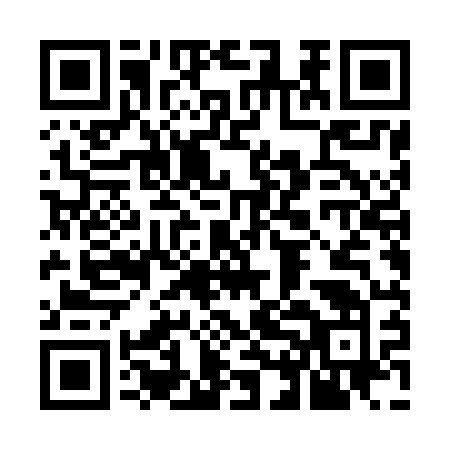 Ramadan times for Albaredo Arnaboldi, ItalyMon 11 Mar 2024 - Wed 10 Apr 2024High Latitude Method: Angle Based RulePrayer Calculation Method: Muslim World LeagueAsar Calculation Method: HanafiPrayer times provided by https://www.salahtimes.comDateDayFajrSuhurSunriseDhuhrAsrIftarMaghribIsha11Mon5:045:046:4212:334:356:246:247:5612Tue5:035:036:4112:334:366:266:267:5813Wed5:015:016:3912:324:376:276:277:5914Thu4:594:596:3712:324:386:286:288:0115Fri4:574:576:3512:324:396:296:298:0216Sat4:554:556:3312:324:406:316:318:0317Sun4:534:536:3112:314:416:326:328:0518Mon4:514:516:2912:314:426:336:338:0619Tue4:494:496:2712:314:446:356:358:0820Wed4:464:466:2612:304:456:366:368:0921Thu4:444:446:2412:304:456:376:378:1122Fri4:424:426:2212:304:466:396:398:1223Sat4:404:406:2012:294:476:406:408:1424Sun4:384:386:1812:294:486:416:418:1525Mon4:364:366:1612:294:496:426:428:1726Tue4:344:346:1412:294:506:446:448:1827Wed4:324:326:1212:284:516:456:458:2028Thu4:304:306:1012:284:526:466:468:2129Fri4:274:276:0912:284:536:476:478:2330Sat4:254:256:0712:274:546:496:498:2431Sun5:235:237:051:275:557:507:509:261Mon5:215:217:031:275:567:517:519:272Tue5:195:197:011:265:577:537:539:293Wed5:175:176:591:265:587:547:549:304Thu5:145:146:571:265:597:557:559:325Fri5:125:126:561:265:597:567:569:346Sat5:105:106:541:256:007:587:589:357Sun5:085:086:521:256:017:597:599:378Mon5:055:056:501:256:028:008:009:399Tue5:035:036:481:246:038:018:019:4010Wed5:015:016:461:246:048:038:039:42